Smlouva o dílo (dále jen „Smlouva“)SMLUVNÍ STRANYFyzikální ústav AV ČR, v. v. i.,se sídlem: Na Slovance 1999/2, 182 00 Praha 8,jejímž jménem jedná: RNDr. Michael Prouza, Ph.D., ředitel,zapsaný v rejstříku veřejných výzkumných institucí Ministerstva školství, mládeže a tělovýchovy České republiky.IČO: 68378271DIČ: CZ68378271Bankovní spojení: xxxxxxxxxxxxxxxxxxxxČíslo účtu: xxxxxxxxxxxxxxxxxxxx(dále jen „Objednatel“)a__________________________,se sídlem: __________________,jejímž jménem jedná: __________, ______________, zapsaná v __________ rejstříku __________________. IČO: ____________DIČ: ____________        Bankovní spojení: __________________Číslo účtu: _______________/______ (doplní dodavatel)(dále jen „Zhotovitel“), (dále společně jen „Smluvní strany“ nebo každý z nich samostatně jen „Smluvní strana“).ZÁKLADNÍ USTANOVENÍObjednatel je veřejná výzkumná instituce, jejíž hlavní činností je vědecký výzkum v oblasti fyziky.Zhotovitel je vybraným dodavatelem zadávacího řízení veřejné zakázky malého rozsahu na stavební práce s názvem „Posílení kabelového vedení NN z trafostanice – nové zadání“ (dále jen „Zadávací řízení“).Výchozími podklady pro provedení předmětu plnění dle této Smlouvy jsouProjektová dokumentace včetně územního rozhodnutí jako příloha č. 1 - Projektová dokumentace (dále jen „Příloha č. 1“)Oceněný výkaz výměr obsažený v nabídce Zhotovitele do Zadávacího řízení jako příloha č. 2 - Nabídka (dále jen „Příloha č. 2“)V případě kolize Příloh Smlouvy má přednost technický požadavek vyšší úrovně a jakosti.Plnění dle této Smlouvy je omezeno podmínkami pro stavby v památkově chráněném území (zóně).Zhotovitel prohlašuje, že disponuje veškerými odbornými předpoklady potřebnými pro realizaci předmětu plnění, k činnosti dle Smlouvy je oprávněn a na jeho straně neexistují žádné překážky, které by mu bránily předmět plnění dle Smlouvy provést.Zhotovitel bere na vědomí, že Objednatel považuje účast Zhotovitele ve veřejné zakázce při splnění kvalifikačních předpokladů za potvrzení skutečnosti, že Zhotovitel je ve smyslu ustanovení § 5 odst. 1 zákona č. 89/2012 Sb., občanský zákoník, v platném znění (dále jen „OZ“) schopen při plnění této Smlouvy jednat se znalostí a pečlivostí, která je s jeho povoláním nebo stavem spojena, s tím, že případné jeho jednání bez této odborné péče půjde k jeho tíži. Zhotovitel nesmí svou kvalitu odborníka ani své hospodářské postavení zneužít k vytváření nebo k využití závislosti slabší strany a k dosažení zřejmé a nedůvodné nerovnováhy ve vzájemných právech a povinnostech Smluvních stran.Zhotovitel prohlašuje, že dojde-li ke změně okolností ve smyslu ustanovení § 1765 odst. 2 OZ, přejímá na sebe nebezpečí změny okolností.PŘEDMĚT SMLOUVY Smlouvou se Zhotovitel zavazuje provést na svůj náklad a na své nebezpečí pro Objednatele dílo:„Posílení kabelového vedení NN z trafostanice“ (dále jen „Dílo“)  a Objednatel se zavazuje Dílo převzít a zaplatit sjednanou cenu. Dílo musí splňovat technické podmínky stanovené touto Smlouvou, jejími Přílohami a všemi dokumenty uveřejněnými v rámci Zadávacího řízení.Předmětem Díla jsou dodávky, montáže, stavební práce a služby dle Přílohy č. 1, a to zejménavýkopy v chodníku (včetně zajištění příslušného záboru a úhrady souvisejících poplatků) a na pozemku uvnitř areálu Objednatele, zajištění přejezdu a přechodů přes výkopy,vytvoření trasy pro kabely, prostupy nosnými konstrukcemi včetně jejich statického zajištění,výroba a dodání zámečnických konstrukcí pro uložení kabelů,provedení hydroizolace obnaženého zdiva systémem stěrek,zpětné zásypy a hutnění výkopů, obnovení povrchů, položení kabelů NN a jejich připojení,výroba, dodání a připojení nových polí rozváděčů,jednání se správci sítí a komunikací (dále jen „Správci“) nezbytná pro vydání příslušných souhlasů umožňujících provedení Díla,zajištění nepřerušeného napájení areálové UPS z náhradního dieselgenerátoru v době přepojování kabelů aprovedení veškerých předepsaných zkoušek, revizí, atestů a měření všech prvků, systémů a zařízení tvořících Dílo a dále zhotovení nebo zajištění všech dokladů nezbytných podle příslušných právních předpisů a technických norem pro provedení Díla, pro připojení Díla do distribuční soustavy provozovatele, pro uvedení Díla do trvalého provozu a pro následný provoz Díla, zejména dokumentace skutečného provedení Díla, revizních zpráv (NN, uzemnění), dokladů podle příslušných částí ČSN EN 62271 v platném a účinném znění k Dílu či jeho jednotlivým částem.DOBA PLNĚNÍ Zhotovitel se zavazuje zhotovené Dílo předat Objednateli nejpozději do 4 měsíců ode dne uzavření Smlouvy.Zhotovitel se zavazuje prokazatelně zahájit plnění v podobě zahájení potřebné komunikace se Správci nejpozději 14 dní ode dne uzavření Smlouvy. V případě, že kterýkoliv ze Správců nevydá příslušný souhlas ani po uplynutí 1 měsíce od prokazatelného zahájení komunikace ze strany Zhotovitele, má Zhotovitel právo Objednatele požádat o přiměřené prodloužení lhůty na předání zhotoveného Díla a Objednatel je povinen takové žádosti vyhovět, nebylo-li prodlení s vydáním souhlasu zaviněno jednáním Zhotovitele. Objednatel se zavazuje předat Zhotoviteli prostory určené pro provádění Díla (dále jen „Staveniště“) do 3 dnů ode dne doručení výzvy Zhotovitele na e-mailovou adresu zástupce Objednatele dle odst. 11.1.Zhotovitel se zavazuje realizovat Dílo v souladu s harmonogramem dle odst. 9.3 této Smlouvy.Objednatel je oprávněn z provozních důvodů neumožňujících odklad omezit provádění prací na dobu nezbytně nutnou. Doba plnění se prodlužuje o dobu, po kterou Zhotovitel nemohl plnit z důvodů překážek na straně Objednatele a z důvodu značně nepříznivých klimatických podmínek znemožňujících provádění Díla. CENA, FAKTURACE, PLACENÍ Cena vychází z Nabídky Zhotovitele a činí ________ Kč (slovy: ___________) (doplní dodavatel) bez daně z přidané hodnoty (dále jen „Cena“). Daň z přidané hodnoty vypořádají Smluvní strany dle platných právních předpisů.Cena představuje nejvýše přípustnou cenu plnění a zahrnuje veškeré plnění Zhotovitele směřující ke splnění požadavků Objednatele na řádné provedení Díla dle této Smlouvy a k jeho předání, včetně nákladů na zařízení Staveniště a jeho provoz, dopravu, zhotovení staveništních přípojek, odvoz a likvidaci odpadů, poplatky za skládky, úklid Staveniště a jeho nejbližšího okolí v případě jeho znečištění realizací stavby, veškeré poplatky, cla a pojištění, veškeré náklady spojené s dodáním a převzetím. Cena je splatná takto:Formou měsíčních dílčích daňových dokladů - faktur vystavených k poslednímu kalendářnímu dni účtovaného měsíce na plnění za provedené práce a dodaný materiál v účtovaném období; přílohou faktury je seznam realizovaných položek s uvedením jednotkových cen v souladu s oceněným výkazem výměr odsouhlasený Objednatelem. Celková výše finančního plnění účtovaného dílčími fakturami nesmí převyšovat 75 % z Ceny.Vyúčtováním Ceny po závěrečném předání celého Díla. Přílohou faktury je předávací protokol potvrzující řádné závěrečné předání Díla (dále jen „Předávací protokol“). Převzal-li Objednatel Dílo vykazující vady a nedodělky, je Zhotovitel oprávněn provést fakturaci dle odst. 5.3.2 pouze do výše 90 % z Ceny. Přílohou faktury je Předávací protokol.  Zbývající část Ceny je Zhotovitel oprávněn fakturovat až po odstranění vad a nedodělků. Přílohou faktury je potvrzení Objednatele o odstranění vad a nedodělků (dále jen „Potvrzení o odstranění vad a nedodělků“).Faktury vystavené Zhotovitelem na základě této Smlouvy musí obsahovat všechny náležitosti stanovené zákonem č. 235/2004 Sb., o dani z přidané hodnoty, v platném znění a číslo této Smlouvy.Objednatel preferuje elektronickou fakturaci; elektronická adresa Objednatele pro účely fakturace je  efaktury@fzu.cz. Lhůta splatnosti faktur je třicet (30) dnů od data jejich doručení Objednateli. Zaplacením fakturované částky je den jejího odeslání na účet Zhotovitele. Pokud faktura nebude vystavena v souladu s platebními podmínkami stanovenými Smlouvou nebo nebude splňovat požadované zákonné náležitosti, je Objednatel oprávněn fakturu Zhotoviteli vrátit jako neúplnou k doplnění, resp. nesprávně vystavenou k novému vystavení, a to ve lhůtě pěti (5) pracovních dnů od data, kdy ji obdržel. Objednatel přitom není v prodlení s úhradou Ceny nebo její části. Nová lhůta splatnosti začne plynout dnem doručení opravené nebo nově vyhotovené faktury Objednateli.Objednatel je oprávněn jednostranně započítat proti pohledávkám Zhotovitele za Objednatelem kteroukoli svoji pohledávku za Zhotovitelem z důvodu:škody způsobené Zhotovitelem,smluvní pokuty a jiné majetkové sankce.Zhotovitel není oprávněn započítat žádnou svou pohledávku proti pohledávce Objednatele z této Smlouvy.VLASTNICKÉ PRÁVOJakákoliv část nebo součást Díla přechází přímo do vlastnictví Objednatele okamžikem jejího zhotovení nebo montáže. Do vlastnictví Objednatele rovněž přechází dodaný materiál, jehož cenu uhradil Objednatel dle odst. 5.3.1, a to okamžikem odeslání finančního plnění na účet Zhotovitele. Nebezpečí škody na zhotovovaném Díle a dodaném materiálu však do doby úplného předání Díla nese Zhotovitel.MÍSTO PLNĚNÍMístem plnění jsou prostory v areálu Fyzikálního ústavu AV ČR, v. v. i. na adrese Cukrovarnická 112/10, 162 00 Praha 6 a chodník přiléhající k východní straně oplocení areálu. Podrobně specifikované je místo plnění v Příloze č. 1.SOUČINNOST SMLUVNÍCH STRANObjednatel je oprávněn udělovat Zhotoviteli pokyny týkající se organizace činnosti Zhotovitele v místě plnění a Zhotovitel je povinen pokynům vyhovět, jsou-li důvodné, především v souvislosti s prováděním vědecké činnosti.Zhotovitel se zavazuje upozornit Objednatele na případné překážky na své straně, které mohou negativně ovlivnit řádné zhotovení Díla. Zhotovitel je povinen provádět opatření k ochraně bezpečnosti svých zaměstnanců a dodržovat veškeré platné právní normy v oblasti bezpečnosti práce, požární ochrany, odpadového hospodářství a v oblasti životního prostředí a ochrany vod, zejména nařízení vlády č. 591/2006 Sb., o bližších minimálních požadavcích na bezpečnost a ochranu zdraví při práci na staveništích, v platném znění.Zhotovitel je povinen spolupracovat s koordinátorem BOZP, určí-li jej Objednatel.PROVEDENÍ DÍLAOvěření dokumentaceZhotovitel prohlašuje, že se před podpisem této Smlouvy seznámil s veškerou technickou dokumentací k Dílu, ověřil její úplnost a správnost a je schopen Dílo dle této dokumentace odborně zhotovit.  Zajištění průzkumůZhotovitel se zavazuje k provedení všech nezbytných průzkumů nutných pro řádné provádění a dokončení Díla.Harmonogram pracíZhotovitel předá Objednateli nejpozději 1 měsíc po uzavření Smlouvy detailní harmonogram prací odpovídající podmínkám této Smlouvy. Harmonogram podléhá schválení Objednatelem. Neschválí-li Objednatel předaný harmonogram, upraví jej Zhotovitel na základě připomínek Objednatele v náhradní lhůtě 7 dnů. Schválený harmonogram lze poté měnit pouze na základě dohody Smluvních stran.Nepředání harmonogramu ve sjednané lhůtě se považuje za podstatné porušení této Smlouvy.ZaměřeníZhotovitel provede vlastní zaměření a Objednatel je povinen mu to umožnit.Stavební zázemíObjednatel zajistí Zhotoviteli v nezbytné míře napojení médií a prostor pro umístění zařízení Staveniště.StaveništěObjednatel předá Zhotoviteli Staveniště ve lhůtě dle odst. 4.3 Smlouvy.O předání a převzetí Staveniště sepíší Smluvní strany zápis do stavebního deníku (dále jen „Stavební deník“).Zhotovitel je povinen zajistit Staveniště a provádět kontrolu jeho zabezpečení, udržovat na Staveništi pořádek a je povinen odstraňovat odpady a nečistoty vzniklé jeho činností. Způsobí-li Zhotovitel na Staveništi svojí činností škodu, zavazuje se na své náklady škodu odstranit uvedením do původního stavu. Zhotovitel je povinen zajistit řádnou ochranu stávajících okolních ploch dotčených prováděním Díla před znečištěním a poškozením po celou dobu provádění Díla a uvést všechny povrchy dotčené prováděním Díla do původního stavu. Zhotovitel se zavazuje před započetím prací okolní plochy vhodným způsobem zdokumentovat (tato dokumentace bude přiložena ke Stavebnímu deníku). Zhotovitel je povinen uskladnit materiál na místě, které určí Objednatel.Zhotovitel je povinen v maximální možné míře chránit okolní prostory Staveniště od nadměrného prachu, hluku a vibrací a zajistit, že nebude překročen hygienický limit akustického tlaku ze stavební činnosti ve smyslu požadavků zákona č. 258/2000 Sb., o ochraně veřejného zdraví, a nařízení vlády č. 272/2011 Sb., o ochraně zdraví před nepříznivými účinky hluku a vibrací, v platném znění.Stavební práce budou probíhat za provozu v areálu, Zhotovitel se proto zavazuje přizpůsobit rozpracovanost Díla bezpečnému pohybu osob.Zhotovitel při předání Staveniště předá Objednateli údaje o poddodavatelích a seznam pracovníků stavby.Zhotovitel je povinen vyklidit Staveniště do 3 pracovních dnů po předání Díla,prostor dotčený vadami nebo nedodělky do 1 kalendářního dne po předání opraveného Díla. O předání a převzetí vyklizeného Staveniště a případně prostoru dotčeného vadami nebo nedodělky bude vyhotoven protokol o předání Staveniště.Doba vymezená k provádění prací na StaveništiDoba určená pro provádění prací na Staveništi jev pracovních dnech a víkendech od 7:00 do 19:00 hodin.Smluvní strany se mohou dohodnout zápisem ve Stavebním deníku na změnách doby určené pro provádění prací.Doba povolená k provádění bouracích prací a přepojování kabelů bude předem projednána a stanovena na základě dohody Zhotovitele se zástupcem Objednatele dle odst. 11.1 tak, aby nedošlo k výraznému omezení vědecké a výzkumné činnosti.Kvalita / jakost použitých materiálů a technologiíBez výslovného písemného souhlasu Objednatele specifikujícího konkrétní změnu nesmí být použity jiné materiály či technologie, než jsou sjednány v této Smlouvě a jejích Přílohách.Zhotovitel se zavazuje a ručí za to, že při realizaci Díla nepoužije žádný zdravotně závadný materiál. Pokud tak Zhotovitel přesto učiní, je povinen na písemné vyzvání Objednatele provést na vlastní náklady okamžitě nápravu.Technický dozorObjednatel určuje osobu provádějící technický dozor, která bude jeho jménem kontrolovat průběh výstavby s ohledem na kvalitu a správnost prováděných prací a provádět kontrolu vykazovaných prací ve vztahu k čerpání finančních prostředků.StavbyvedoucíZhotovitel je povinen zajistit pravidelnou přítomnost stavbyvedoucího (dále jen „Stavbyvedoucí“) na Staveništi, a to zejména při provádění elektroinstalačních prací; Stavbyvedoucí se účastní kontrolní schůzky (kontrolního dne) minimálně 1x týdně nebo bez zbytečného prodlení vždy, bude-li k tomu vyzván osobou provádějící technický dozor.Funkce Stavbyvedoucího musí být zajištěna osobou, prostřednictvím které Zhotovitel v rámci Zadávacího řízení prokázal splnění příslušné části profesní způsobilosti a technické kvalifikace. Změna osoby Stavbyvedoucího je možná pouze v případě nahrazení osobou způsobilou minimálně ve stejném rozsahu (s ohledem na požadavky stanovené v rámci Zadávacího řízení) a podléhá souhlasu Objednatele.Stavební deníkZhotovitel je povinen vést ode dne zahájení realizace Díla Stavební deník, do kterého je povinen zapisovat všechny skutečnosti rozhodné pro plnění Smlouvy, zejména údaje o časovém postupu prací, jejich jakosti, zdůvodnění odchylek prováděných prací od sjednaného postupu apod.  Zápisy ve Stavebním deníku se nepovažují za změnu Smlouvy, ale slouží jako podklad pro vypracování doplňků (dodatků) a změn Smlouvy.Stavební deník musí být stále přístupný na Staveništi.PŘEDÁNÍ A PŘEVZETÍ DÍLAZhotovitel splní svou povinnost provést Dílo závěrečným předáním po zhotovení celého Díla. Zhotovitel je povinen písemně oznámit připravenost Díla k předání v předstihu 3 dnů. Objednatel je povinen nejpozději do 3 dnů od termínu stanoveného Zhotovitelem zahájit předávací řízení. Zhotovitel je povinen při závěrečném předání Díla předat Objednateli zejména tyto doklady: certifikáty jakosti dodaných materiálů, výrobků a technologických zařízení a prohlášení o shodě v listinné (1 paré) a digitální formě,v souladu se zákonem č. 541/2020 Sb., o odpadech, v platném znění, kopie veškerých dokladů o likvidaci odpadů, které vznikly v souvislosti s provedením Díla, a to v listinné (2 paré) a digitální formě,dokumentaci skutečného provedení Díla v listinné (1 paré) a digitální formě,protokoly o provedených zkouškách, revizní zprávy (NN, uzemnění) aStavební deník.Objednatel není povinen převzít Dílo, vykazuje-li vady nebo nedodělky. Nevyužije-li Objednatel svého práva nepřevzít Dílo vykazující vady nebo nedodělky, uvedou Zhotovitel a Objednatel v Předávacím protokolu soupis zjištěných vad nebo nedodělků, včetně způsobu a termínu jejich odstranění. Nedojde-li v Předávacím protokolu k dohodě mezi Smluvními stranami o termínu odstranění vad nebo nedodělků, platí, že tyto mají být odstraněny ve lhůtě 7 dnů ode dne předání a převzetí Díla. Po odstranění vad nebo nedodělků vyhotoví Objednatel písemné Potvrzení o odstranění vad a nedodělků.Vadou se rozumí odchylka v kvalitě, rozsahu nebo parametrech Díla, stanovených touto Smlouvou, obecně závaznými předpisy nebo normami ČR nebo EU. Nedodělkem se rozumí nedokončená práce.O ukončeném předávacím řízení vyhotoví Smluvní strany Předávací protokol obsahující potvrzení o řádném předání Díla. Předávací protokol obsahuje tyto povinné náležitosti:Identifikační údaje Zhotovitele, jeho poddodavatelů a Objednatele,popis Díla a jeho způsobilosti sloužit požadovanému účelu,seznam technické dokumentace,případná výhrada Objednatele týkající se vad nebo nedodělků,datum a podpisy Smluvních stran.Předání Díla nezbavuje Zhotovitele odpovědnosti za škody vzniklé v důsledku vad.ZÁSTUPCI, OZNAMOVÁNÍ:Objednatel zmocnil tyto technické zástupce odpovědné za řízení realizace Díla, jeho převzetí a ke komunikaci se Zhotovitelem:		xxxxxxxxxxxxxxxxe-mail: xxxxxxxxxxxxxxxx tel.: xxxxxxxxxxxxxxxx		xxxxxxxxxxxxxxxxe-mail: xxxxxxxxxxxxxxxx tel.: xxxxxxxxxxxxxxxxZhotovitel zmocnil tyto technické zástupce odpovědné za komunikaci s Objednatelem:___________________________e-mail: _____________________tel.: _______________________ (doplní dodavatel)Veškerá oznámení učiněná mezi Smluvními stranami podle této Smlouvy musí být vyhotovena písemně a doručena druhé Smluvní straně osobně (s písemným potvrzením o převzetí), poštou ve formě doporučeného dopisu (na adresu Objednatele či Zhotovitele), kurýrní službou, nebo elektronicky datovou schránkou či zprávou se zaručeným podpisem na adresu epodatelna@fzu.cz v případě Objednatele a …….@...... (doplní dodavatel) v případě Zhotovitele.Ve věcech odborných nebo technických je přípustná elektronická komunikace prostřednictvím zástupců ve věcech technických na e-mailové adresy uvedené v odst. 11.1 a 11.2; za komunikaci se považují i zápisy do Stavebního deníku.UKONČENÍ SMLOUVYTuto Smlouvu lze ukončit splněním, dohodou Smluvních stran nebo odstoupením od Smlouvy ze zákonných důvodů nebo důvodů stanovených ve Smlouvě.Objednatel je oprávněn od Smlouvy odstoupit bez jakýchkoliv sankcí na jeho straně, nastane-li některá z níže uvedených skutečností: Zhotovitel je v prodlení se zahájením prací oproti harmonogramu dle odst. 9.3.1 přesahujícím 7 kalendářních dnů,Zhotovitel je v prodlení s předáním Díla přesahujícím 7 kalendářních dnů,při předávání Díla nebudou splněny technické parametry či podmínky dle Příloh č. 1 a 2 nebo dle platných technických norem,vyjdou najevo skutečnosti svědčící o tom, že Zhotovitel nebude schopen Dílo včas a řádně zhotovit,Zhotovitel nebude splňovat kvalifikační předpoklady stanovené v rámci Zadávacího řízení,Zhotovitel porušuje Smlouvu podstatným způsobem.Zhotovitel je oprávněn od Smlouvy odstoupit v případě, že Objednatel nepředá Staveniště ani v náhradní lhůtě 7 dnů.Účinky odstoupení od Smlouvy nastávají dnem doručení písemného oznámení jedné Smluvní strany o odstoupení od Smlouvy druhé Smluvní straně. Smluvní strana, které bylo před odstoupením od Smlouvy poskytnuto plnění druhou Smluvní stranou, toto plnění vrátí.POJIŠTĚNÍ, ODPOVĚDNOST ZA ŠKODU TŘETÍCH OSOBZhotovitel je povinen mít uzavřenou pojistnou smlouvu na odpovědnost za škody způsobené třetím osobám, a to minimálně ve výši pojistného plnění 15.000.000,- Kč. Zhotovitel je povinen na výzvu Objednatele předložit tuto pojistnou smlouvu Objednateli k nahlédnutí ve lhůtě 3 pracovních dnů od doručení výzvy Zhotoviteli. Nepředložení pojistné smlouvy v této lhůtě se považuje za podstatné porušení Smlouvy.Zhotovitel odpovídá za škodu, kterou sám způsobí, rovněž odpovídá Objednateli za škodu, kterou způsobí třetí osoby, které Zhotovitel zavázal provést plnění nebo jeho část dle této Smlouvy.ZÁRUKAZhotovitel odpovídá za to, že Dílo bude v souladu s touto Smlouvou včetně Příloh, Nabídkou, platnými právními, technickými a kvalitativními normami. Zhotovitel poskytuje záruku za jakost Díla včetně všech jeho součástí v délce 60 měsíců.Záruční lhůta počíná běžet dnem odstranění poslední vady nebo nedodělku, vyplývajících z Předávacího protokolu. Nevykazovalo-li Dílo při předání vady nebo nedodělky, počíná záruční lhůta běžet dnem předání a převzetí Díla dle Předávacího protokolu.Záruční lhůty na reklamovanou část Díla se prodlužují o dobu počínající dnem uplatnění reklamace a končící dnem odstranění vady Zhotovitelem.Objednatel je povinen vady písemně reklamovat u Zhotovitele bez zbytečného odkladu po jejich zjištění. Zhotovitel je povinen zahájit práce spojené s odstraněním reklamovaných vad nejpozději do 7 kalendářních dnů od obdržení reklamace, pokud se Smluvní strany nedohodnou jinak, a to i v případě, že reklamaci neuznává. O lhůtě na odstranění vad se Smluvní strany dohodnou s ohledem na charakter vady. Neuzavřou-li dohodu, je lhůtou k odstranění vad doba 14 dnů ode dne uplatnění reklamace. O sjednání lhůty vyhotoví Smluvní strany zápis. V případě nesjednání lhůty vyhotoví zápis Objednatel.  Náklady na odstranění reklamované vady nese Zhotovitel i ve sporných případech až do rozhodnutí soudu.Nenastoupí-li Zhotovitel k odstranění reklamované vady ani do 15 dnů ode dne uplatnění reklamace, je Objednatel oprávněn pověřit odstraněním vady jinou odbornou osobu a náklady za opravu uplatnit u Zhotovitele v plné výši. Zhotovitel se zavazuje takto vzniklé náklady Objednateli uhradit ve lhůtě 15 dnů ode dne obdržení výzvy k jejich úhradě.SMLUVNÍ POKUTYObjednatel je oprávněn uplatnit vůči Zhotoviteli smluvní pokutu ve výši 30.000,- Kč za každých započatých 14 dní prodlení s plněním Díla dle odst. 4.1,10.000,- Kč za každý zjištěný případ nepřítomnosti Stavbyvedoucího při provádění elektroinstalačních prací a 5.000,- Kč za každý případ nepřítomnosti Stavbyvedoucího na kontrolním dnu, nebyl-li předem řádně omluven.1.000,- Kč za každý započatý den prodlení s vyklizením Staveniště,30% Ceny v případě nesplnění technických podmínek či parametrů dle odst. 12.2.3, v jehož důsledku uplatnil Objednatel nárok na odstoupení od Smlouvy,30% z ceny části převzatého Díla, která nesplňuje technické podmínky či parametry dle Příloh č. 1 a 2 nebo dle platných technických norem, aniž by Objednatel takové plnění předem akceptoval v souladu s odst. 9.8.1.1.000,- Kč za každý započatý den prodlení se zahájením prací spojených s odstraněním reklamovaných vad dle odst. 14.6. V případě odstranění vady jinou odbornou osobu dle odst. 14.7 je prodlení ukončeno ke dni zahájení opravy jinou odbornou osobou.1.000,- Kč za každý započatý den prodlení s řádným dokončením opravy reklamované vady v termínu.Pro případ prodlení s úhradou kterékoli splatné pohledávky (peněžitého dluhu) dle Smlouvy je prodlévající Objednatel či Zhotovitel (dlužník) povinen zaplatit druhé Smluvní straně (věřiteli) úrok z prodlení v zákonné výši za každý započatý den prodlení. Smluvní pokuta je splatná do 30 dnů ode dne doručení výzvy k zaplacení povinné Smluvní straně.Zaplacením smluvní pokuty nejsou dotčeny nároky Smluvních stran na náhradu škody, použití ustanovení § 2050 OZ je vyloučeno.SPORYVeškeré spory vzniklé z této Smlouvy či z právních vztahů s ní souvisejících budou Smluvní strany řešit jednáním. V případě, že nebude možné spor urovnat jednáním, bude takový spor rozhodovat na návrh jedné ze Smluvních stran soud, jehož místní příslušnost je určena sídlem Objednatele.ZÁVĚREČNÁ A JINÁ UJEDNÁNÍTuto Smlouvu lze doplnit nebo měnit výlučně formou písemných dodatků, provedení změn Smlouvy v jiné formě je vyloučeno. U případných víceprací nesmí být jednotkové ceny jednotlivých položek vyšší než jednotkové ceny uvedené v Příloze č. 2 Smlouvy. Smluvní strany výslovně souhlasí s tím, aby Smlouva jako celek včetně všech příloh byla uveřejněna v souladu se zákonem č. 340/2015 Sb., o zvláštních podmínkách účinnosti některých smluv, uveřejňování těchto smluv a registru smluv, v platném znění. Smluvní strany nepovažují žádné informace uvedené ve Smlouvě a jejích přílohách za obchodní tajemství ve smyslu § 504 OZ. Uveřejnění Smlouvy zajistí Objednatel.Nedílnou součástí Smlouvy jsou tyto přílohy:Příloha č. 1 – Projektová dokumentacePříloha č. 2 – Nabídka (oceněný výkaz výměr)Smluvní strany souhlasí s celým obsahem Smlouvy, což stvrzují svými podpisy.P r o j e k t o v á  d o k u m e n t a c e(samostatná příloha v elektronické podobě)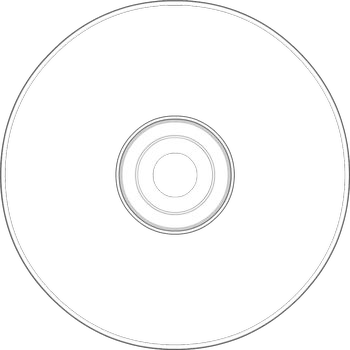 Nabídka (oceněný výkaz výměr)(bude doplněno před uzavřením Smlouvy)V Praze dne ______________V ______________ dne ______________ Za: Fyzikální ústav AV ČR, v. v. i.Za: ________________________________________________________________Jméno:  RNDr. Michael Prouza, Ph.D.Jméno:  ______________Funkce: ředitelFunkce: ______________ (doplní dodavatel)